Информация для родителейУважаемые родители, информируем вас о том, что с сентября 2023 года МБОУ ЦО 43, здание 3 перешло на работу по новой Федеральной образовательной программе дошкольного образования. Минпросвещения приказом от 25.11 2022г. № 1028 утвердило новую ФОП ДО.ФОП ДО определяет объем, содержание, планируемые результаты обязательной части образовательной программы дошкольного образования, которую реализует детский сад. ФОП ДО заменит примерную ООП ДО. ФОП должны соответствовать все программы во всех дошкольных учреждениях с 1 сентября 2023 года. В тексте программы разработчики уточнили, что ФОП вместе со ФГОС ДО станет основой для разработки и утверждения образовательных программ в детских садах.https://files.oprf.ru/storage/image_store/docs2022/programma15122022.pdf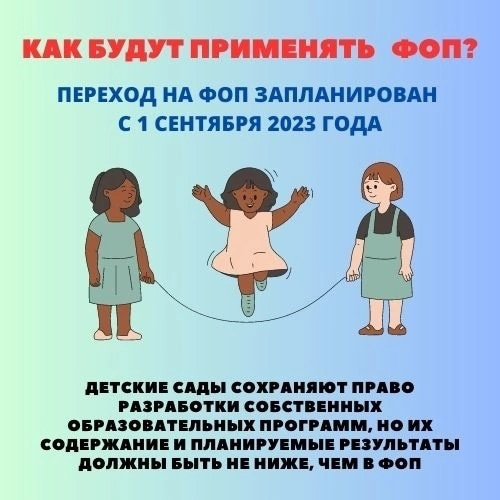 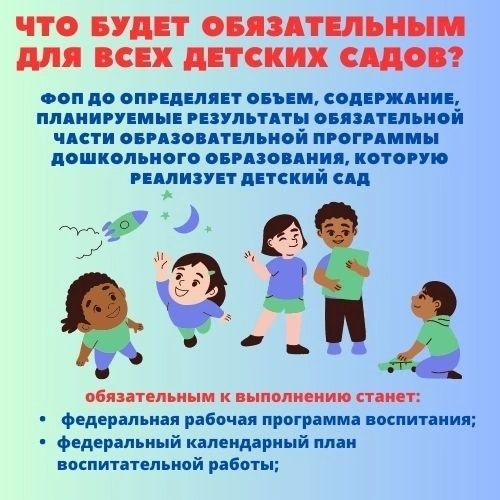 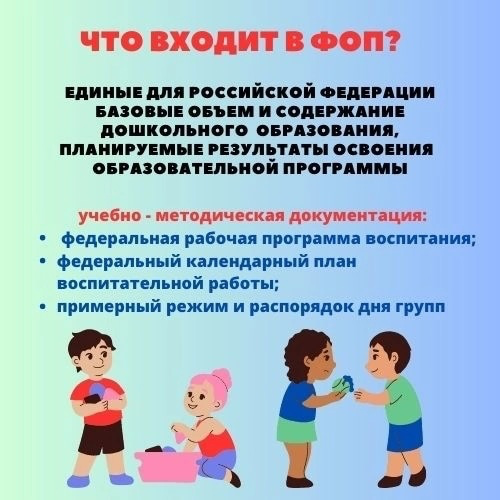 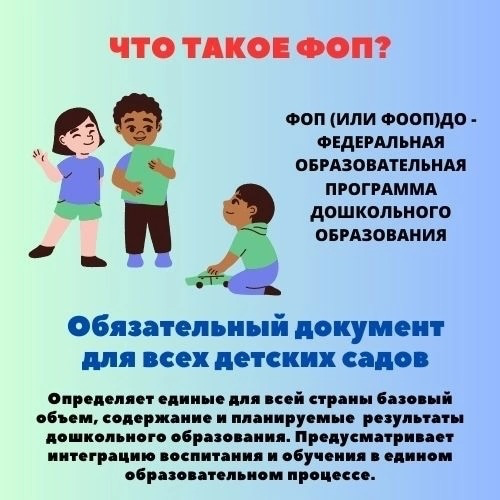 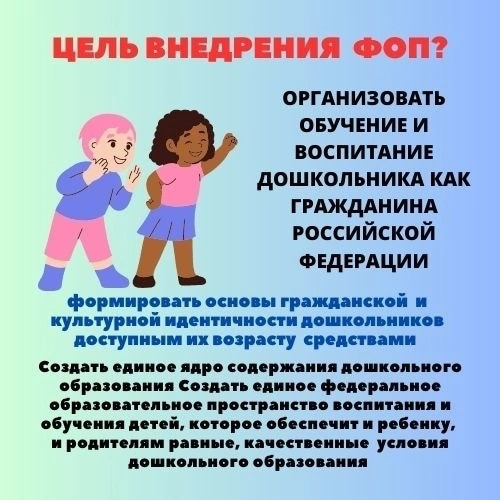 